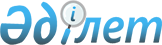 Қазақстан Республикасы Үкіметінің 2003 жылғы 8 мамырдағы № 436 қаулысына өзгерістер енгізу туралы
					
			Күшін жойған
			
			
		
					Қазақстан Республикасы Үкіметінің 2010 жылғы 6 тамыздағы № 809 Қаулысы. Күші жойылды - Қазақстан Республикасы Үкіметінің 2016 жылғы 14 қаңтардағы № 13 қаулысымен      Ескерту. Күші жойылды - ҚР Үкіметінің 14.01.2016 № 13 (алғашқы ресми жарияланған күнінен бастап қолданысқа енгізіледі) қаулысымен.

      Қазақстан Республикасының Үкіметі ҚАУЛЫ ЕТЕДІ:



      1. «Инвестициялар туралы» Қазақстан Республикасының Заңын іске асырудың кейбір мәселелері туралы» Қазақстан Республикасы Үкіметінің 2003 жылғы 8 мамырдағы № 436 қаулысына (Қазақстан Республикасының ПҮАЖ-ы, 2003 ж., № 19, 192-құжат) мынадай өзгерістер енгізілсін:



      көрсетілген қаулымен бекітілген Инвестициялық преференцияларды көздейтін инвестицияларды жүзеге асыруға арналған модельдік келісім-шартта:



      21-тармақтың 1) тармақшасының бірінші абзацы мынадай редакцияда жазылсын:

      «1) жұмыс бағдарламасы қолданылатын мерзімде:»;



      көрсетілген қаулымен бекітілген Инвестициялық преференциялар берілетін экономикалық қызмет түрлерінің жалпы сыныптауыш сыныптары деңгейіндегі қызметтің басым түрлерінің тізбесі осы қаулыға 1-қосымшаға сәйкес жаңа редакцияда жазылсын;



      көрсетілген қаулымен бекітілген Инвестициялардың ең жоғары көлемі осы қаулыға 2-қосымшаға сәйкес жаңа редакцияда жазылсын.



      2. Осы қаулы алғашқы ресми жарияланған күнінен бастап қолданысқа енгізіледі.      Қазақстан Республикасының

      Премьер-Министрі                                     К. МәсімовҚазақстан Республикасы 

Үкіметінің       

2010 жылғы 6 тамыздағы 

№ 809 қаулысына     

1-қосымша        Қазақстан Республикасы 

Үкіметінің        

2003 жылғы 8 мамырдағы 

№ 436 қаулысымен     

бекітілген        

Инвестициялық преференциялар берілетін экономикалық қызмет

түрлерінің жалпы сыныптауыш сыныптары деңгейіндегі

қызметтің басым түрлерінің тізбесіҚазақстан Республикасы 

Үкіметінің       

2010 жылғы 6 тамыздағы 

№ 809 қаулысына     

2-қосымша        Қазақстан Республикасы 

Үкіметінің        

2003 жылғы 8 мамырдағы 

№ 436 қаулысымен     

бекітілген        

Инвестициялардың ең жоғарғы көлемі      Ескертпе:

      1. тиісті қаржы жылына арналған Республикалық бюджет туралы заңда белгіленетін айлық есептік көрсеткіш

      
					© 2012. Қазақстан Республикасы Әділет министрлігінің «Қазақстан Республикасының Заңнама және құқықтық ақпарат институты» ШЖҚ РМК
				БөлімБөлім атауыТопТоп атауыСыныпСынып атауы01Өсімдік шаруашылығы және мал шаруашылығы, аңшылық және осы салаларда қызметтер көрсету01.1Маусымдық дақылдарды өсіру01.11Дәнді дақылдарды (күрішті қоспағанда), бұршақ дақылдарын және майлы тұқымдарды өсіру01Өсімдік шаруашылығы және мал шаруашылығы, аңшылық және осы салаларда қызметтер көрсету01.1Маусымдық дақылдарды өсіру01.12Күріш өсіру01Өсімдік шаруашылығы және мал шаруашылығы, аңшылық және осы салаларда қызметтер көрсету01.1Маусымдық дақылдарды өсіру01.13Көкөністерді және бақша дақылдарын, тамыржемістілер мен түйнекжемістілерді өсіру01Өсімдік шаруашылығы және мал шаруашылығы, аңшылық және осы салаларда қызметтер көрсету01.1Маусымдық дақылдарды өсіру01.14Қант қамысын өсіру01Өсімдік шаруашылығы және мал шаруашылығы, аңшылық және осы салаларда қызметтер көрсету01.1Маусымдық дақылдарды өсіру01.16Талшықты иіру дақылдарын өсіру01Өсімдік шаруашылығы және мал шаруашылығы, аңшылық және осы салаларда қызметтер көрсету01.1Маусымдық дақылдарды өсіру01.19Гүл өсіруді, гүлдерді және гүлшанақта гүлдер өсіруді, гүл тұқымдарын өсіруді қоспағанда, өзге де маусымдық дақылдарды өсіру01Өсімдік шаруашылығы және мал шаруашылығы, аңшылық және осы салаларда қызметтер көрсету01.2Көп жылдық дақылдарды өсіру01.21Жүзім өсіру01Өсімдік шаруашылығы және мал шаруашылығы, аңшылық және осы салаларда қызметтер көрсету01.2Көп жылдық дақылдарды өсіру01.22Тропикалық және субтропикалық жемістерді өсіру01Өсімдік шаруашылығы және мал шаруашылығы, аңшылық және осы салаларда қызметтер көрсету01.2Көп жылдық дақылдарды өсіру01.23Цитрусты жемістерді өсіру01Өсімдік шаруашылығы және мал шаруашылығы, аңшылық және осы салаларда қызметтер көрсету01.2Көп жылдық дақылдарды өсіру01.24Дәнді жемістерді және сүйекті жемістерді өсіру01Өсімдік шаруашылығы және мал шаруашылығы, аңшылық және осы салаларда қызметтер көрсету01.2Көп жылдық дақылдарды өсіру01.25Жеміс ағаштарының және бұталы жемістер мен жаңғақтардың басқа да түрлерін өсіру01Өсімдік шаруашылығы және мал шаруашылығы, аңшылық және осы салаларда қызметтер көрсету01.2Көп жылдық дақылдарды өсіру01.26Майлы жемістерді өсіру01Өсімдік шаруашылығы және мал шаруашылығы, аңшылық және осы салаларда қызметтер көрсету01.2Көп жылдық дақылдарды өсіру01.27Сусындарды дайындауға арналған дақылдарды өсіру01Өсімдік шаруашылығы және мал шаруашылығы, аңшылық және осы салаларда қызметтер көрсету01.2Көп жылдық дақылдарды өсіру01.29Өзге де көпжылдық дақылдарды өсіру01Өсімдік шаруашылығы және мал шаруашылығы, аңшылық және осы салаларда қызметтер көрсету01.3Көшеттік өнімдерін өндіру01.30Көшеттік өнімдерін өндіру01Өсімдік шаруашылығы және мал шаруашылығы, аңшылық және осы салаларда қызметтер көрсету01.4Мал шаруашылығы01.41Сүтті мал тұқымдарын өсіру01Өсімдік шаруашылығы және мал шаруашылығы, аңшылық және осы салаларда қызметтер көрсету01.4Мал шаруашылығы01.42Малдың өзге де тұқымдары мен буйволдарды өсіру01Өсімдік шаруашылығы және мал шаруашылығы, аңшылық және осы салаларда қызметтер көрсету01.4Мал шаруашылығы01.43Жылқы мен өзге де тұяқты тұқымдарды өсіру01Өсімдік шаруашылығы және мал шаруашылығы, аңшылық және осы салаларда қызметтер көрсету01.4Мал шаруашылығы01.44Түйе мен түйетектестерді өсіру01Өсімдік шаруашылығы және мал шаруашылығы, аңшылық және осы салаларда қызметтер көрсету01.4Мал шаруашылығы01.45Қой мен ешкі өсіру01Өсімдік шаруашылығы және мал шаруашылығы, аңшылық және осы салаларда қызметтер көрсету01.4Мал шаруашылығы01.46Шошқа мен торай өсіру01Өсімдік шаруашылығы және мал шаруашылығы, аңшылық және осы салаларда қызметтер көрсету01.4Мал шаруашылығы01.47Құс шаруашылығы01Өсімдік шаруашылығы және мал шаруашылығы, аңшылық және осы салаларда қызметтер көрсету01.4Мал шаруашылығы01.49Жануарлардың өзге түрлерін өсіру01Өсімдік шаруашылығы және мал шаруашылығы, аңшылық және осы салаларда қызметтер көрсету01.6Ауылшаруашылығы дақылдарын өсіру саласындағы қызметтің көмекші түрлері01.64Тұқымдарды көбейту үшін өңдеу және дайындау03Балық аулау және аквамәдениеті03.2Аквамәдениет03.21Теңіз аквамәдениеті03Балық аулау және аквамәдениеті03.2Аквамәдениет03.22Тұщы сулық аквамәдениет10Тамақ өнімдерін өндіру10.1Етті өңдеу мен консервілеу және ет өнімдерін өндіру10.11Етті қайта өңдеу және консервілеу10Тамақ өнімдерін өндіру10.1Етті өңдеу мен консервілеу және ет өнімдерін өндіру10.12Үй құсының етін өңдеу және консервілеу10Тамақ өнімдерін өндіру10.1Етті өңдеу мен консервілеу және ет өнімдерін өндіру10.13Ет өнімдерін және үй құсының етінен жасалған өнімдерді өндіру10Тамақ өнімдерін өндіру10.2Балықты, шаян тәрізділерді және моллюскаларды өңдеу және консервілеу10.20Балықты, шаян тәрізділерді және моллюскаларды өңдеу және консервілеу10Тамақ өнімдерін өндіру10.3Жемістер мен көкөністерді қайта өңдеу және консервілеу10.31Картопты өңдеу және консервілеу10Тамақ өнімдерін өндіру10.3Жемістер мен көкөністерді қайта өңдеу және консервілеу10.32Жеміс және көкөніс шырындарын өндіру10Тамақ өнімдерін өндіру10.3Жемістер мен көкөністерді қайта өңдеу және консервілеу10.39Жемістер мен көкөністерді өңдеудің және сақтаудың өзге де түрлері10Тамақ өнімдерін өндіру10.4Өсімдік және мал майы мен тоң май өндіру10.41Май және тоң май өндіру10Тамақ өнімдерін өндіру10.4Өсімдік және мал майы мен тоң май өндіру10.42Маргарин және соған ұқсас мал тоң майын өндіру10Тамақ өнімдерін өндіру10.5Сүт өнімдерін өндіру10.51Сүт өңдеу және ірімшік өндіру10Тамақ өнімдерін өндіру10.5Сүт өнімдерін өндіру10.52Балмұздақ өндіру10Тамақ өнімдерін өндіру10.6Ұн тарту өнеркәсібі өнімдерін, крахмалдар мен крахмал өнімдерін өндіру10.61Ұн-жарма өнеркәсібінің өнімдерін өндіру10Тамақ өнімдерін өндіру10.6Ұн тарту өнеркәсібі өнімдерін, крахмалдар мен крахмал өнімдерін өндіру10.62Крахмал және крахмалдан жасалған өнімдерді өндіру10Тамақ өнімдерін өндіру10.7Нан және ұн өнімдерін өндіру10.71Нан өндіру; ұннан жасалған жаңа пісірілген кондитерлік өнімдерді, торттарды және тәтті тоқаштарды өндіру10Тамақ өнімдерін өндіру10.7Нан және ұн өнімдерін өндіру10.72Кептірілген нан және печенье өндіру; ұзақ сақтауға арналған ұннан жасалған кондитерлік өнімдерді, торттарды, тәтті тоқаштарды, бәліштерді және бисквиттерді өндіру10Тамақ өнімдерін өндіру10.7Нан және ұн өнімдерін өндіру10.73Макарон өнімдерін өндіру10Тамақ өнімдерін өндіру10.8Өзге де тамақ өнімдерін өндіру10.81Қант өндіру10Тамақ өнімдерін өндіру10.8Өзге де тамақ өнімдерін өндіру10.82Какаоны, шоколадты және қантты кондитерлік тағамдарды өндіру10Тамақ өнімдерін өндіру10.8Өзге де тамақ өнімдерін өндіру10.83Шай және кофе өндіру10Тамақ өнімдерін өндіру10.8Өзге де тамақ өнімдерін өндіру10.84Татымды заттар мен тұздықтар өндіру10Тамақ өнімдерін өндіру10.8Өзге де тамақ өнімдерін өндіру10.85Дайындалған тағам өнімдерін және жартылай фабрикаттарды өндіру10Тамақ өнімдерін өндіру10.8Өзге де тамақ өнімдерін өндіру10.86Балалар тағамын және диеталық тамақ өнімдерін өндіру10Тамақ өнімдерін өндіру10.8Өзге де тамақ өнімдерін өндіру10.89Басқа санаттарға енгізілмеген өзге де тамақ өнімдерін өндіру10Тамақ өнімдерін өндіру10.9Жануарларға арналған дайын жем-шөп өндіру10.91Фермаларда ұсталатын жануарлар үшін дайын жем - шөп өндіру10Тамақ өнімдерін өндіру10.9Жануарларға арналған дайын жем-шөп өндіру10.92Үй жануарлары үшін дайын жем-шөп өндіру11Сусындар өндіру11.0Сусындар өндіру11.06Уыт өндіру11Сусындар өндіру11.0Сусындар өндіру11.07Минералды суларды және басқа да алкогольсіз сусындар өндіру13Тоқыма бұйымдарын өндіру13.1Иіру, тоқу және әрлеу өндірісі13.10Иіру, тоқу және әрлеу өндірісі13Тоқыма бұйымдарын өндіру13.2Тоқыма бұйымдарын өндіру13.20Тоқыма бұйымдарын өндіру13Тоқыма бұйымдарын өндіру13.3Дайын тоқыма бұйымдарын өндіру13.30Дайын тоқыма бұйымдарын өндіру13Тоқыма бұйымдарын өндіру13.9Өзге де тоқыма бұйымдарын өндіру13.91Тоқыма жаймасын өндіру13Тоқыма бұйымдарын өндіру13.9Өзге де тоқыма бұйымдарын өндіру13.92Киімнен басқа, дайын тоқыма бұйымдарын өндіру13Тоқыма бұйымдарын өндіру13.9Өзге де тоқыма бұйымдарын өндіру13.93Кілем және кілем бұйымдарын өндіру13Тоқыма бұйымдарын өндіру13.9Өзге де тоқыма бұйымдарын өндіру13.94Жіп, арқан, жіңішке арқан, жіңішке бауларды, бауларды өндіру және тор тоқу13Тоқыма бұйымдарын өндіру13.9Өзге де тоқыма бұйымдарын өндіру13.95Киімді қоспағанда, тоқылмаған бұйымдарды өндіру13Тоқыма бұйымдарын өндіру13.9Өзге де тоқыма бұйымдарын өндіру13.96Өзге де техникалық және өнеркәсіптік тоқыма бұйымдарын өндіру13Тоқыма бұйымдарын өндіру13.9Өзге де тоқыма бұйымдарын өндіру13.99Басқа санаттарға енгізілмеген, өзге де тоқыма бұйымдарын өндіру14Киім өндіру14.1Үлбірден тігілген киімнен басқа, киім өндіру14.11Теріден тігілген киімді өндіру 14Киім өндіру14.1Үлбірден тігілген киімнен басқа, киім өндіру14.12Арнайы киімді өндіру14Киім өндіру14.1Үлбірден тігілген киімнен басқа, киім өндіру14.13Сырт киімді өндіру14Киім өндіру14.1Үлбірден тігілген киімнен басқа, киім өндіру14.14Іш киімді өндіру14Киім өндіру14.1Үлбірден тігілген киімнен басқа, киім өндіру14.19Киімдер мен аксессуарлардың басқа да түрлерін өндіру14Киім өндіру14.2Үлбірден жасалған бұйымдарды өндіру14.20Үлбірден жасалған бұйымдарды өндіру14Киім өндіру14.3Тоқылған және тоқыма бұйымдар мен киімдер өндіру 14.31Тоқылған және тоқыма шұлық бұйымдарын өндіру14Киім өндіру14.3Тоқылған және тоқыма бұйымдар мен киімдер өндіру 14.39Өзге де тоқылған және тоқыма бұйымдарын өндіру15Былғары және оған жататын өнім өндіру15.1Теріні илеу және өңдеу; чемодандар, сөмкелер, қайыс және ер-тоқым бұйымдарын өндіру; үлбірді илеу және бояу15.11Теріні илеу және өңдеу; үлбірді илеу және бояу15Былғары және оған жататын өнім өндіру15.1Теріні илеу және өңдеу; чемодандар, сөмкелер, қайыс және ер-тоқым бұйымдарын өндіру; үлбірді илеу және бояу15.12Жүк сөмкелерін, әйелдер сөмкелерін және т.с.с, ер-тұрман бұйымдарын және әбзелдерді өндіру15Былғары және оған жататын өнім өндіру15.2Аяқ киім өндіру15.20Аяқ киім өндіру16Жиһаздардан басқа, ағаштан және тоздан жасалған бұйымдарды өндіру; сабаннан өруге арналған материалдардан жасалған бұйымдар өндіру16.1Ағаш кесу және сүргілеу өндірісі16.10Ағаш кесу және сүргілеу өндірісі16Жиһаздардан басқа, ағаштан және тоздан жасалған бұйымдарды өндіру; сабаннан өруге арналған материалдардан жасалған бұйымдар өндіру16.2Сүректен, тоздан, сабаннан және өруге арналған материалдардан жасалған өнімдерді өндіру16.21Шпон, фанера, жұқа тақтайлар мен панельдер өндіру16Жиһаздардан басқа, ағаштан және тоздан жасалған бұйымдарды өндіру; сабаннан өруге арналған материалдардан жасалған бұйымдар өндіру16.2Сүректен, тоздан, сабаннан және өруге арналған материалдардан жасалған өнімдерді өндіру16.22Жинақ паркет жабындарды өндіру16Жиһаздардан басқа, ағаштан және тоздан жасалған бұйымдарды өндіру; сабаннан өруге арналған материалдардан жасалған бұйымдар өндіру16.2Сүректен, тоздан, сабаннан және өруге арналған материалдардан жасалған өнімдерді өндіру16.23Басқа да ағаш құрылыс құрылымдарын және ағаш өңдеу бұйымдарын өндіру17Қағаз және қағаздан жасалған өнімдер өндіру17.1Сүрек массасы мен целлюлоза, қағаз және картон өндіру17.11Сүрек массасы мен целлюлоза өндіру17Қағаз және қағаздан жасалған өнімдер өндіру17.1Сүрек массасы мен целлюлоза, қағаз және картон өндіру17.12Қағаз және картон өндіру17Қағаз және қағаздан жасалған өнімдер өндіру17.2Қағаз бен картоннан жасалған бұйымдарды өндіру17.21Қатпарлы картонды, қағаздан және картоннан жасалған ыдыс өндіру17Қағаз және қағаздан жасалған өнімдер өндіру17.2Қағаз бен картоннан жасалған бұйымдарды өндіру17.22Шаруашылық-тұрмыстық және санитарлық-гигиеналық мақсаттағы қағаз бұйымдарын өндіру17Қағаз және қағаздан жасалған өнімдер өндіру17.2Қағаз бен картоннан жасалған бұйымдарды өндіру17.23Жазу-қағаз бұйымдарын өндіру17Қағаз және қағаздан жасалған өнімдер өндіру17.2Қағаз бен картоннан жасалған бұйымдарды өндіру17.24Түсқағаздар өндіру17Қағаз және қағаздан жасалған өнімдер өндіру17.2Қағаз бен картоннан жасалған бұйымдарды өндіру17.29Қағаз бен картоннан жасалған өзге де бұйымдарды өндіру19Кокс және мұнай өңдеу өнімдерін өндіру19.1Кокс пештері өнімдерін өндіру9.10Кокс пештері өнімдерін өндіру19Кокс және мұнай өңдеу өнімдерін өндіру19.2Мұнай өңдеу өнімдерін өндіру19.20Мұнай өңдеу өнімдерін өндіру20Химиялық өнеркәсіп өнімдерін өндіру20.1Негізгі химикаттарды, тыңайтқыштарды және азот қоспаларын, алғашқы нысандардағы пластмассалар мен синтетикалық каучукты өндіру20.11Өнеркәсіптік газдарды өндіру20Химиялық өнеркәсіп өнімдерін өндіру20.1Негізгі химикаттарды, тыңайтқыштарды және азот қоспаларын, алғашқы нысандардағы пластмассалар мен синтетикалық каучукты өндіру20.12Бояғыш заттар мен пигменттерді өндіру20Химиялық өнеркәсіп өнімдерін өндіру20.1Негізгі химикаттарды, тыңайтқыштарды және азот қоспаларын, алғашқы нысандардағы пластмассалар мен синтетикалық каучукты өндіру20.13Өзге де негізгі органикалық емес химиялық заттарды өндіру20Химиялық өнеркәсіп өнімдерін өндіру20.1Негізгі химикаттарды, тыңайтқыштарды және азот қоспаларын, алғашқы нысандардағы пластмассалар мен синтетикалық каучукты өндіру20.14Өзге де негізгі органикалық химиялық заттарды өндіру20Химиялық өнеркәсіп өнімдерін өндіру20.1Негізгі химикаттарды, тыңайтқыштарды және азот қоспаларын, алғашқы нысандардағы пластмассалар мен синтетикалық каучукты өндіру20.15Тыңайтқыштар және құрамында азоты бар қоспалар өндіру20Химиялық өнеркәсіп өнімдерін өндіру20.1Негізгі химикаттарды, тыңайтқыштарды және азот қоспаларын, алғашқы нысандардағы пластмассалар мен синтетикалық каучукты өндіру20.16Бастапқы қалыпта пластмассалар өндіру20Химиялық өнеркәсіп өнімдерін өндіру20.1Негізгі химикаттарды, тыңайтқыштарды және азот қоспаларын, алғашқы нысандардағы пластмассалар мен синтетикалық каучукты өндіру20.17Бастапқы қалыпта синтетикалық каучук өндіру20Химиялық өнеркәсіп өнімдерін өндіру20.2Пестицидтер мен өзге де агрохимиялық өнімдерді өндіру20.20Пестицидтер мен өзге де агрохимиялық өнімдерді өндіру20Химиялық өнеркәсіп өнімдерін өндіру20.3Бояулар, лактар және соларға ұқсас бояғыш заттар, типографиялық бояулар мен мастика өндіру20.30Бояулар, лактар және соларға ұқсас бояғыш заттар, типографиялық бояулар мен мастика өндіру20Химиялық өнеркәсіп өнімдерін өндіру20.4Сабын және жуу құралдарын, тазалайтын және жылтырататын препараттар, парфюмерлік өнімдер мен косметикалық заттар өндіру20.41Сабын және жуу, тазалағыш және жылтыратқыш құралдарды өндіру20Химиялық өнеркәсіп өнімдерін өндіру20.4Сабын және жуу құралдарын, тазалайтын және жылтырататын препараттар, парфюмерлік өнімдер мен косметикалық заттар өндіру20.42Парфюмерлік және косметикалық заттар өндіру20Химиялық өнеркәсіп өнімдерін өндіру20.5Өзге де химиялық өнімдер өндіру20.51Жарылғыш заттар өндіру20Химиялық өнеркәсіп өнімдерін өндіру20.5Өзге де химиялық өнімдер өндіру20.52Желім өндіру20Химиялық өнеркәсіп өнімдерін өндіру20.5Өзге де химиялық өнімдер өндіру20.53Эфир майларын өндіру20Химиялық өнеркәсіп өнімдерін өндіру20.5Өзге де химиялық өнімдер өндіру20.59Басқа санаттарға енгізілмеген, өзге де химиялық өнімдер өндіру20Химиялық өнеркәсіп өнімдерін өндіру20.6Жасанды талшықтар өндіру20.60Жасанды талшықтар өндіру21Негізгі фармацевтикалық өнімдер өндіру21.1Негізгі фармацевтикалық өнімдер өндіру21.10Негізгі фармацевтикалық өнімдер өндіру21Негізгі фармацевтикалық өнімдер өндіру21.1Негізгі фармацевтикалық өнімдер өндіру21.20Фармацевтік препараттар өндіру22Резеңке және пластмасса бұйымдарын өндіру22.1Резеңке бұйымдарын өндіру22.11Резеңке покрышкалар мен камералар өндіру; резеңке покрышкаларды қалпына келтіру22Резеңке және пластмасса бұйымдарын өндіру22.1Резеңке бұйымдарын өндіру22.19Өзге де резеңке өнімдерін өндіру22Резеңке және пластмасса бұйымдарын өндіру22.2Пластмасса бұйымдарын өндіру22.21Пластмасса табақтар, шиналар мен профильдерге арналған камералар өндіру22Резеңке және пластмасса бұйымдарын өндіру22.2Пластмасса бұйымдарын өндіру22.22Тауарларға арналған пластикалық орамдар өндіру22Резеңке және пластмасса бұйымдарын өндіру22.2Пластмасса бұйымдарын өндіру22.23Пластикалық құрылыс бұйымдарын өндіру22Резеңке және пластмасса бұйымдарын өндіру22.2Пластмасса бұйымдарын өндіру22.29Басқа пластик бұйымдар өндіру23Өзге де металл емес минералдық өнімдер өндіру23.1Шыны және шыныдан жасалған бұйымдар өндіру23.11Жалпақ шыны өндіру23Өзге де металл емес минералдық өнімдер өндіру23.1Шыны және шыныдан жасалған бұйымдар өндіру23.12Жалпақ шыны жасау және өңдеу23Өзге де металл емес минералдық өнімдер өндіру23.1Шыны және шыныдан жасалған бұйымдар өндіру23.13Шұңғыл шыны бұйымдарын өндіру23Өзге де металл емес минералдық өнімдер өндіру23.1Шыны және шыныдан жасалған бұйымдар өндіру23.14Шыны талшығын өндіру23Өзге де металл емес минералдық өнімдер өндіру23.1Шыны және шыныдан жасалған бұйымдар өндіру23.19Өзге де шыны бұйымдарын өндіру және өңдеу23Өзге де металл емес минералдық өнімдер өндіру23.2Отқа төзімді бұйымдар өндіру23.20Отқа төзімді бұйымдар өндіру23Өзге де металл емес минералдық өнімдер өндіру23.3Балшықтан жасалған құрылыс материалдарын өндіру23.31Қыш төсемдер мен плиталар өндіру23Өзге де металл емес минералдық өнімдер өндіру23.3Балшықтан жасалған құрылыс материалдарын өндіру23.32Кірпіш, черепица және күйдірілген саздан өзге де күйдірілген балшықтан жасалған құрылыс бұйымдарын өндіру23Өзге де металл емес минералдық өнімдер өндіру23.4Өзге де фарфор және қыш бұйымдарын өндіру23.41Қыштан жасалған тұрмыстық және сәндік бұйымдар өндіру23Өзге де металл емес минералдық өнімдер өндіру23.4Өзге де фарфор және қыш бұйымдарын өндіру23.42Қыш гигиеналық сантехникалық жабдық өндіру23Өзге де металл емес минералдық өнімдер өндіру23.4Өзге де фарфор және қыш бұйымдарын өндіру23.43Қыш электр оқшаулағыштар мен оқшаулау арматурасын өндіру23Өзге де металл емес минералдық өнімдер өндіру23.4Өзге де фарфор және қыш бұйымдарын өндіру23.44Өзге де техникалық қыш бұйымдарды өндіру23Өзге де металл емес минералдық өнімдер өндіру23.5Цемент, әк және сылақ өндіру23.51Клинкерлерді қоса цементті өндіру23Өзге де металл емес минералдық өнімдер өндіру23.5Цемент, әк және сылақ өндіру23.52Әк және құрылыс гипсін өндіру23Өзге де металл емес минералдық өнімдер өндіру23.6Бетоннан, цементтен және гипстен жасалған құрылыс мақсатына арналған бұйымдар өндіру23.61Бетоннан жасалған құрылыс бұйымдарын өндіру23Өзге де металл емес минералдық өнімдер өндіру23.6Бетоннан, цементтен және гипстен жасалған құрылыс мақсатына арналған бұйымдар өндіру23.62Құрылыс мақсаттары үшін гипстен жасалған бұйымдар өндіру23Өзге де металл емес минералдық өнімдер өндіру23.6Бетоннан, цементтен және гипстен жасалған құрылыс мақсатына арналған бұйымдар өндіру23.63Пайдалану үшін дайын бетон өндіру23Өзге де металл емес минералдық өнімдер өндіру23.6Бетоннан, цементтен және гипстен жасалған құрылыс мақсатына арналған бұйымдар өндіру23.64Құрғақ бетон қоспаларын өндіру23Өзге де металл емес минералдық өнімдер өндіру23.6Бетоннан, цементтен және гипстен жасалған құрылыс мақсатына арналған бұйымдар өндіру23.65Асбест-цементтен және талшықты цементтен жасалған бұйымдар өндіру23Өзге де металл емес минералдық өнімдер өндіру23.6Бетоннан, цементтен және гипстен жасалған құрылыс мақсатына арналған бұйымдар өндіру23.69Бетоннан, құрылыс гипсі мен цементтен жасалған өзге де бұйымдарды өндіру23Өзге де металл емес минералдық өнімдер өндіру23.7Тасты кесу, өңдеу және әрлеу23.70Тасты кесу, өңдеу және әрлеу23Өзге де металл емес минералдық өнімдер өндіру23.9Абразивті бұйымдар мен өзге де металл емес минералды өнім өндіру23.91Абразивті бұйымдар өндіру23Өзге де металл емес минералдық өнімдер өндіру23.9Абразивті бұйымдар мен өзге де металл емес минералды өнім өндіру23.99Басқа топтамаларға енгізілмеген, өзге де металл емес минералды өнім өндіру24Металлургия өнеркәсібі24.1Шойын, болат және ферроқорытпалар өндіру24.10Шойын, болат және феррокорытпалар өндіру24Металлургия өнеркәсібі24.2Болаттан жасалған құбырлар, құбыржолдар, пішіндер, фитингілер өндіру24.20Болаттан жасалған кұбырлар, құбыржолдар, пішіндер, фитингілер өндіру24Металлургия өнеркәсібі24.3Бастапқы өңдеу жолымен өзге де болат бұйымдарын өндіру24.31Салқын тәсілмен созу24Металлургия өнеркәсібі24.3Бастапқы өңдеу жолымен өзге де болат бұйымдарын өндіру24.32Таспаларды және енсіз жолақтарды суықтай таптау24Металлургия өнеркәсібі24.3Бастапқы өңдеу жолымен өзге де болат бұйымдарын өндіру24.33Салқындатып қалыптау немесе бүктеу24Металлургия өнеркәсібі24.3Бастапқы өңдеу жолымен өзге де болат бұйымдарын өндіру24.34Сымдарды салқындатып созу жолымен өндіру24Металлургия өнеркәсібі24.4Негізгі бағаны және түсті металдарды өндіру24.41Бағалы (асыл) металдар өндіру24Металлургия өнеркәсібі24.4Негізгі бағаны және түсті металдарды өндіру24.42Алюминий өндіру24Металлургия өнеркәсібі24.4Негізгі бағаны және түсті металдарды өндіру24.43Қорғасын, мырыш және қалайы өндіру24Металлургия өнеркәсібі24.4Негізгі бағаны және түсті металдарды өндіру24.44Мыс өндіру24Металлургия өнеркәсібі24.4Негізгі бағаны және түсті металдарды өндіру24.45Өзге де түсті металдар өндіру24Металлургия өнеркәсібі24.4Негізгі бағаны және түсті металдарды өндіру24.46Ядролық отынды қайта өңдеу24Металлургия өнеркәсібі24.5Металдарды құю24.51Шойын құю24Металлургия өнеркәсібі24.5Металдарды құю24.52Құрыш бұйымдарды құю24Металлургия өнеркәсібі24.5Металдарды құю24.53Жеңіл металдарды құю24Металлургия өнеркәсібі24.5Металдарды құю24.54Өзге де түсті металдарды құю25Машиналар мен жабдықтан басқа, дайын металл бұйымдарын өндіру25.1Құрылыстық металл құрастырмалары мен бұйымдар өндіру25.11Құрылыстық металл құрылымдар мен бұйымдар өндіру25Машиналар мен жабдықтан басқа, дайын металл бұйымдарын өндіру25.1Құрылыстық металл құрастырмалары мен бұйымдар өндіру25.12Металл есіктер мен терезелер өндіру25Машиналар мен жабдықтан басқа, дайын металл бұйымдарын өндіру25.2Металл цистерналар, резервуарлар мен контейнерлер өндіру25.21Орталықтан жылыту радиаторлары мен қазандықтар өндіру25Машиналар мен жабдықтан басқа, дайын металл бұйымдарын өндіру25.2Металл цистерналар, резервуарлар мен контейнерлер өндіру25.29Металл цистерналар, резервуарлар мен контейнерлер өндіру25Машиналар мен жабдықтан басқа, дайын металл бұйымдарын өндіру25.3Орталық жылытуға арналған қазандықтардан басқа, бу қазандықтарын өндіру25.30Орталық жылыту қазандықтардан басқа, бу қазандықтарын өндіру25Машиналар мен жабдықтан басқа, дайын металл бұйымдарын өндіру25.4Қару-жарақ және оқ-дәрі өндіру25.40Қару-жарақ және оқ-дәрі өндіру25Машиналар мен жабдықтан басқа, дайын металл бұйымдарын өндіру25.5Табақша металды роликпен соғу, сығымдау қалыптау және пішіндеу роликті қаңылтыр игіш машинамен табақша металды белгілі бір қалыпқа келтіру; ұнтақ металлургия25.50Табақша металды роликпен соғу, сығымдау, қалыптау және пішіндеу роликті қаңылтыр игіш машинамен табақша металды белгілі бір қалыпқа келтіру; ұнтақ металлургия25Машиналар мен жабдықтан басқа, дайын металл бұйымдарын өндіру25.6Металдарды өңдеу және бояу; машина жасаудың негізгі технологиялық үдерістері25.61Металдарды өңдеу және металдарды бояу25Машиналар мен жабдықтан басқа, дайын металл бұйымдарын өндіру25.6Металдарды өңдеу және бояу; машина жасаудың негізгі технологиялық үдерістері25.62Машиналық өңдеу; металдарды өңдеу және жағу25Машиналар мен жабдықтан басқа, дайын металл бұйымдарын өндіру25.7Асхана құралдарын, металдан жасалған қол аспаптарын және жалпы мақсаттағы металл бұйымдарды өндіру25.71Өзге де металл бұйымдарды өндіру25Машиналар мен жабдықтан басқа, дайын металл бұйымдарын өндіру25.7Асхана құралдарын, металдан жасалған қол аспаптарын және жалпы мақсаттағы металл бұйымдарды өндіру25.72Құлыптар, ілгектер және топсалар өндіру25Машиналар мен жабдықтан басқа, дайын металл бұйымдарын өндіру25.7Асхана құралдарын, металдан жасалған қол аспаптарын және жалпы мақсаттағы металл бұйымдарды өндіру25.73Құралдар өндіру25Машиналар мен жабдықтан басқа, дайын металл бұйымдарын өндіру25.9Өзге де дайын металл бұйымдарын өндіру25.91Металл бөшкелер мен осыған ұқсас сыйымдылықтар өндіру25Машиналар мен жабдықтан басқа, дайын металл бұйымдарын өндіру25.9Өзге де дайын металл бұйымдарын өндіру25.92Жеңіл металдардан жасалған буып-тую материалдарын өндіру25Машиналар мен жабдықтан басқа, дайын металл бұйымдарын өндіру25.9Өзге де дайын металл бұйымдарын өндіру25.93Сымнан, шынжырдан және серіппелерден жасалған бұйымдар өндіру25Машиналар мен жабдықтан басқа, дайын металл бұйымдарын өндіру25.9Өзге де дайын металл бұйымдарын өндіру25.94Бекіту бұйымдарын өндіру25Машиналар мен жабдықтан басқа, дайын металл бұйымдарын өндіру25.9Өзге де дайын металл бұйымдарын өндіру25.99Басқа санаттарға енгізілмеген, өзге де дайын металл бұйымдарды өндіру26Компьютерлер, электрондық және оптикалық өнімдер өндіру26.1Электрондық бөлшектер өндіру26.11Электрондық бөлшектер өндіру26Компьютерлер, электрондық және оптикалық өнімдер өндіру26.1Электрондық бөлшектер өндіру26.12Электрондық жүктеу панельдерін өндіру26Компьютерлер, электрондық және оптикалық өнімдер өндіру26.2Компьютерлер мен перифериялық жабдық өндіру26.20Компьютерлер мен перифериялық жабдық өндіру26Компьютерлер, электрондық және оптикалық өнімдер өндіру26.3Байланыс жабдығын өндіру26.30Коммуникациялық жабдық өндіру26Компьютерлер, электрондық және оптикалық өнімдер өндіру26.4Тұрмыстық электроника аспаптарын өндіру26.40Пайдаланушыларға арналған электронды аспаптар өндіру26Компьютерлер, электрондық және оптикалық өнімдер өндіру26.5Өлшеуге, тестілеуге және навигацияға арналған құралдар мен аспаптарды; Қол сағаттары мен өзге де сағат түрлерін өндіру26.51Өлшеуге, тестілеуге және навигацияға арналкан құралдар мен аспаптарды өндіру26Компьютерлер, электрондық және оптикалық өнімдер өндіру26.6Сәулелендіруші, электромедициналық және электротерапевтік жабдық өндіру26.60Сәулелендіруші, электромедициналық және электротерапевтік жабдық өндіру26Компьютерлер, электрондық және оптикалық өнімдер өндіру26.7Оптикалық аспаптар мен фотографиялық жабдық өндіру26.70Оптикалық аспаптар мен фотографиялық жабдық өндіру26Компьютерлер, электрондық және оптикалық өнімдер өндіру26.8Ақпарат берудің магнитті және оптикалық құралдарын өндіру26.80Ақпарат берудің магнитті және оптикалық құралдарын өндіру27Электр жабдығын өндіру27.1Электр моторларын, генераторлар, трансформаторлар және электр тарату және бақылау аппаратурасын өндіру27.11Электр моторларын, генераторлар, трансформаторлар өндіру27Электр жабдығын өндіру27.1Электр моторларын, генераторлар, трансформаторлар және электр тарату және бақылау аппаратурасын өндіру27.12Электр тарату және реттеу аппаратурасын өндіру27Электр жабдығын өндіру27.2Батареялар мен аккумуляторлар өндіру27.20Батареялар мен аккумуляторлар өндіру27Электр жабдығын өндіру27.3Электр өткізгіштер мен электр өткізгіш аспаптар өндіру27.31Талшықты-оптикалық кәбіл өндіру27Электр жабдығын өндіру27.3Электр өткізгіштер мен электр өткізгіш аспаптар өндіру27.32Электр сымы мен кәбілдің өзге де түрлерін өндіру27Электр жабдығын өндіру27.3Электр өткізгіштер мен электр өткізгіш аспаптар өндіру27.33Электр аспаптарын өндіру27Электр жабдығын өндіру27.4Электрмен жарықтандыру жабдығын өндіру27.40Электрмен жарықтандыру жабдығын өндіру27Электр жабдығын өндіру27.5Тұрмыстық аспаптарды өндіру27.51Тұрмыстық электр аспаптарын өндіру27Электр жабдығын өндіру27.5Тұрмыстық аспаптарды өндіру27.52Электрлік емес тұрмыстық аспаптар өндіру27Электр жабдығын өндіру27.9Өзге де электр жабдығын өндіру27.90Өзге де электр жабдығын өндіру28Басқа санаттарға енгізілмеген, машиналар мен жабдық өндіру28.1Жалпы мақсаттағы машиналарды өндіру28.11Авиация, автомобиль және мотоцикл қозғалтқыштарынан басқа, қозғалтқыштар мен турбиналар өндіру28Басқа санаттарға енгізілмеген, машиналар мен жабдық өндіру28.1Жалпы мақсаттағы машиналарды өндіру28.12Гидравликалық жабдықты өндіру28Басқа санаттарға енгізілмеген, машиналар мен жабдық өндіру28.1Жалпы мақсаттағы машиналарды өндіру28.13Өзге де сорғыларды, компрессорларды, тығындар мен қақпақшаларды өндіру28Басқа санаттарға енгізілмеген, машиналар мен жабдық өндіру28.1Жалпы мақсаттағы машиналарды өндіру28.14Өзге де шүмектер мен вентильдер өндіру28Басқа санаттарға енгізілмеген, машиналар мен жабдық өндіру28.1Жалпы мақсаттағы машиналарды өндіру28.15Мойынтіректерді, жетектерді және тісті берілістердің элементтерін және жетектерді өндіру28Басқа санаттарға енгізілмеген, машиналар мен жабдық өндіру28.2Жалпы мақсаттағы өзге де техниканы өндіру28.21Плиталар, пештер және пеш оттықтарын өндіру28Басқа санаттарға енгізілмеген, машиналар мен жабдық өндіру28.2Жалпы мақсаттағы өзге де техниканы өндіру28.22Көтеру және тасымалдау жабдығын өндіру28Басқа санаттарға енгізілмеген, машиналар мен жабдық өндіру28.2Жалпы мақсаттағы өзге де техниканы өндіру28.23Кеңсе техникасы мен жабдығын өндіру (компьютерлер мен перифериялық жабдықты қоспағанда)28Басқа санаттарға енгізілмеген, машиналар мен жабдық өндіру28.2Жалпы мақсаттағы өзге де техниканы өндіру28.24Қол электр құралдарын өндіру28Басқа санаттарға енгізілмеген, машиналар мен жабдық өндіру28.2Жалпы мақсаттағы өзге де техниканы өндіру28.25Өнеркәсіптік тоңазыту және желдету жабдығын өндіру28Басқа санаттарға енгізілмеген, машиналар мен жабдық өндіру28.2Жалпы мақсаттағы өзге де техниканы өндіру28.29Басқа топтамаларға енгізілмеген, жалпы мақсаттағы өзге де машиналар мен жабдықтар өндіру28Басқа санаттарға енгізілмеген, машиналар мен жабдық өндіру28.3Ауыл шаруашылығы және орман шаруашылығы техникасын өндіру28.30Ауыл шаруашылығы және орман шаруашылығы техникасын өндіру28Басқа санаттарға енгізілмеген, машиналар мен жабдық өндіру28.4Металдарды қысыммен өңдеуге арналған жабдықты және механикалық станоктарды өндіру28.41Металдарды қысыммен өңдеуге арналған жабдықты өндіру28Басқа санаттарға енгізілмеген, машиналар мен жабдық өндіру28.4Металдарды қысыммен өңдеуге арналған жабдықты және механикалық станоктарды өндіру28.49Өзге де металл өңдейтін станоктарды өндіру28Басқа санаттарға енгізілмеген, машиналар мен жабдық өндіру28.9Арнайы мақсаттағы техниканың өзге де түрлерін өндіру28.91Металлургияға арналған машиналар мен жабдық өндіру28Басқа санаттарға енгізілмеген, машиналар мен жабдық өндіру28.9Арнайы мақсаттағы техниканың өзге де түрлерін өндіру28.92Тау-кен өндіру өнеркәсібіне, жер асты жұмыстарын әзірлеуге және құрылысқа арналған техниканы өндіру28Басқа санаттарға енгізілмеген, машиналар мен жабдық өндіру28.9Арнайы мақсаттағы техниканың өзге де түрлерін өндіру28.93Тамақ өнімдерін, сусындарды және темекі өнімдерін өндіруге және қайта өңдеуге арналған жабдықты өндіру28Басқа санаттарға енгізілмеген, машиналар мен жабдық өндіру28.9Арнайы мақсаттағы техниканың өзге де түрлерін өндіру28.94Тоқыма, тігін, үлбір және тері бұйымдарын дайындауға арналған жабдықты өндіру28Басқа санаттарға енгізілмеген, машиналар мен жабдық өндіру28.9Арнайы мақсаттағы техниканың өзге де түрлерін өндіру28.95Қағаз бен картонды дайындауға арналған техниканы өндіру28Басқа санаттарға енгізілмеген, машиналар мен жабдық өндіру28.9Арнайы мақсаттағы техниканың өзге де түрлерін өндіру28.96Резеңкені, пластмассалар мен басқа да полимер материалдарын қайта өңдеуге арналған жабдықты өндіру28Басқа санаттарға енгізілмеген, машиналар мен жабдық өндіру28.9Арнайы мақсаттағы техниканың өзге де түрлерін өндіру28.99Басқа топтамаға енгізілмеген, арнайы мақсаттағы өзге де машиналар мен жабдықтарды өндіру29Автокөлік құралдарын, трейлерлер мен жартылай тіркемелер өндіру29.1Автокөлік құралдарын өндіру29.10Автокөлік құралдарын өндіру29Автокөлік құралдарын, трейлерлер мен жартылай тіркемелер өндіру29.2Автокөлік құралдарына арналған шанақтарды өндіру; трейлерлерді және жартылай тіркемелерді өндіру29.20Автокөлік құралдарына арналған шанақтарды өндіру; трейлерлерді және жартылай тіркемелерді өндіру29Автокөлік құралдарын, трейлерлер мен жартылай тіркемелер өндіру29.3Автокөлік құралдары мен олардың қозғалтқыштарының бөлшектері мен керек-жарақтарын өндіру29.31Автокөлік құралдарына арналған электрлік және электрондық жабдық өндіру29Автокөлік құралдарын, трейлерлер мен жартылай тіркемелер өндіру29.3Автокөлік құралдары мен олардың қозғалтқыштарының бөлшектері мен керек-жарақтарын өндіру29.3230Өзге де көлік құралдарын өндіру30.1Теңіз кемелері мен қайықтарды өндіру30.11Корабльдерді және жүзетін конструкцияларды жасау30Өзге де көлік құралдарын өндіру30.1Теңіз кемелері мен қайықтарды өндіру30.12Серуендеу және спорт қайықтарын жасау30Өзге де көлік құралдарын өндіру30.2Темір жол локомотивтері мен жылжымалы құрамды өндіру30.20Темір жол локомотивтері мен жылжымалы құрамды өндіру30Өзге де көлік құралдарын өндіру30.3Әуе және ғарыштық ұшу аппараттарын өндіру30.30Әуе, ғарыш және т.с.с техникасын өндіру30Өзге де көлік құралдарын өндіру30.4Әскери ұрыс автокөлік құралдарын өндіру30.40Әскери ұрыс автокөлік құралдарын өндіру30Өзге де көлік құралдарын өндіру30.9Басқа топтамаларға енгізілмеген, көлік жабдығын өндіру30.91Мотоциклдерді өндіру30Өзге де көлік құралдарын өндіру30.9Басқа топтамаларға енгізілмеген, көлік жабдығын өндіру30.92Велосипедтер мен мүгедектер арбаларын/креслоларын өндіру31Жиһаз өндіру31.0Жиһаз өндіру31.01Кеңсе және студия жиһаздарын өндіру31Жиһаз өндіру31.0Жиһаз өндіру31.02Ac үй жиһазын өндіру31Жиһаз өндіру31.0Жиһаз өндіру31.03Матрастар өндіру31Жиһаз өндіру31.0Жиһаз өндіру31.09Өзге де жиһаз өндіру32Өзге де дайын бұйымдарды өндіру32.5Медициналық және стоматологиялық құралдар мен керек-жарақтарды өндіру32.50Медициналық және стоматологиялық құралдар мен керек-жарақтарды өндіру33Машиналар мен жабдықты жөндеу және орнату33.1Дайын металл бұйымдарын, машиналар мен жабдықты жөндеу33.11Дайын металл бұйымдарды жөндеу33Машиналар мен жабдықты жөндеу және орнату33.1Дайын металл бұйымдарын, машиналар мен жабдықты жөндеу33.12Машиналар мен жабдықты жөндеу33Машиналар мен жабдықты жөндеу және орнату33.1Дайын металл бұйымдарын, машиналар мен жабдықты жөндеу33.13Электрондық және оптикалық жабдықты жөндеу33Машиналар мен жабдықты жөндеу және орнату33.1Дайын металл бұйымдарын, машиналар мен жабдықты жөндеу33.14Электр жабдығын жөндеу33Машиналар мен жабдықты жөндеу және орнату33.1Дайын металл бұйымдарын, машиналар мен жабдықты жөндеу33.15Корабльдер мен қайықтарды жөндеу, оларға техникалық қызмет көрсету33Машиналар мен жабдықты жөндеу және орнату33.1Дайын металл бұйымдарын, машиналар мен жабдықты жөндеу33.16Әуе кемелері мен ғарыш кемелерін жөндеу, оларға техникалық қызмет көрсету33Машиналар мен жабдықты жөндеу және орнату33.1Дайын металл бұйымдарын, машиналар мен жабдықты жөндеу33.17Көлік жабдықтарының өзге де түрлерін жөндеу, оларға техникалық қызмет көрсету33Машиналар мен жабдықты жөндеу және орнату33.1Дайын металл бұйымдарын, машиналар мен жабдықты жөндеу33.19Өзге де жабдықтарды жөндеу33Машиналар мен жабдықты жөндеу және орнату33.2Өнеркәсіптік техника мен жабдықты монтаждау33.20Өнеркәсіптік техника мен жабдықты монтаждау35Электрмен жабдықтау, газ, бу беру және ауаны кондициялау35.1Электр энергиясын өндіру, беру және бөлу35.11Электр энергиясын өндіру35Электрмен жабдықтау, газ, бу беру және ауаны кондициялау35.1Электр энергиясын өндіру, беру және бөлу35.12Электр энергиясын беру35Электрмен жабдықтау, газ, бу беру және ауаны кондициялау35.1Электр энергиясын өндіру, беру және бөлу35.13Электр энергиясын бөлу35Электрмен жабдықтау, газ, бу беру және ауаны кондициялау35.1Электр энергиясын өндіру, беру және бөлу35.14Электр энергиясын тұтынушыға сату35Электрмен жабдықтау, газ, бу беру және ауаны кондициялау35.2Газ тәрізді отынды өндіру және бөлу35.21Газ тәрізді отынды өндіру35Электрмен жабдықтау, газ, бу беру және ауаны кондициялау35.2Газ тәрізді отынды өндіру және бөлу35.22Құбыржолдар арқылы газ тәрізді отынды бөлу35Электрмен жабдықтау, газ, бу беру және ауаны кондициялау35.2Газ тәрізді отынды өндіру және бөлу35.23Газ тәрізді отынды құбыржолдар арқылы сату35Электрмен жабдықтау, газ, бу беру және ауаны кондициялау35.3Бу беру және ауаны тазалау жүйелері35.30Бу беру және ауаны тазалау жүйелері36Суды жинау, өңдеу және тарату36.0Суды жинау, өңдеу және тарату36.00Суды жинау, өңдеу және тарату38Қалдықтарды жинау, өңдеу және жою; қалдықтарды кәдеге жарату38.1Қалдықтарды жинау38.12Қауіпті қалдықтарды жинау38Қалдықтарды жинау, өңдеу және жою; қалдықтарды кәдеге жарату38.2Қалдықтарды өңдеу және жою38.21Қауіпсіз қалдықтарды өңдеу және жою38Қалдықтарды жинау, өңдеу және жою; қалдықтарды кәдеге жарату38.3Қалдықтарды кәдеге жарату38.32Қалдықтар мен қара және түсті металлдар сынықтарын өңдеуді қоспағанда, сұрыпталған материалдарды кәдеге жарату42Азаматтық құрылыс42.1Автомобиль және темір жолдарды салу42.11Жолдар мен тас жолдар салу42Азаматтық құрылыс42.1Автомобиль және темір жолдарды салу42.12Темір жолдар мен метро салу42Азаматтық құрылыс42.1Автомобиль және темір жолдарды салу42.13ірлер мен туннельдер салу42Азаматтық құрылыс42.2Инженерлік құрылыстарды салу42.21Инженерлік тарату объектілерін салу42Азаматтық құрылыс42.2Инженерлік құрылыстарды салу42.22Электр энергиясымен және телекоммуникациямен қамтамасыз ету үшін тарату объектілерін салу42Азаматтық құрылыс42.9Азаматтық құрылыстың өзге де объектілерін салу42.91Су құрылыстарын салу42Азаматтық құрылыс42.9Азаматтық құрылыстың өзге де объектілерін салу42.99Басқа топтамаларға енгізілмеген, азаматтық өзге де құрылыс объектілерін салу49Құрлықтағы көлік және құбыржолдар арқылы тасымалдау49.1Қалааралық жолаушыларға арналған темір жол көлігі49.10Қалааралық жолаушыларға арналған темір жол көлігі49Құрлықтағы көлік және құбыржолдар арқылы тасымалдау49.2Жүк темір жол көлігі49.20Жүк теміржол көлігі49Құрлықтағы көлік және құбыржолдар арқылы тасымалдау49.3Өзге де құрлықтағы жолаушылар көлігі49.31Қалалық және қала маңына жүретін жерүсті жолаушылар көлігі49Құрлықтағы көлік және құбыржолдар арқылы тасымалдау49.3Өзге де құрлықтағы жолаушылар көлігі49.39Басқа санаттарға жатқызылмаған, жерүсті жолаушылар тасымалдарының өзге де түрлері49Құрлықтағы көлік және құбыржолдар арқылы тасымалдау49.4Автомобиль көлігімен жүк тасымалдау және қалдықтарды шығару жөніндегі қызметтер49.41Автомобиль көлігімен жүк тасымалдау49Құрлықтағы көлік және құбыржолдар арқылы тасымалдау49.5Құбыржолдар мен тасымалдау49.50Құбыржолдар мен тасымалдау50Су көлігі50.1Теңізде және жағалауда жүретін жолаушылар көлігі50.10Теңізде және жағалауда жүретін жолаушылар көлігі50Су көлігі50.2Теңізде және жағалау суларымен жүк су тасымалы50.20Теңізде және жағалау суларымен жүк көлігі50Су көлігі50.3Өзендегі жолаушылар көлігі50.30Өзендегі жолаушылар көлігі50Су көлігі50.4Өзендегі жүк көлігі50.40Өзендегі жүк көлігі51Әуе көлігі51.1Әуе жолаушылар көлігі51.10Теңізде және жағалауда жүретін жолаушылар көлігі51Әуе көлігі51.2Әуе жүк көлігі және ғарыштық көлік жүйесі51.21Әуе жүк көлігі51Әуе көлігі51.2Әуе жүк көлігі және ғарыштық көлік жүйесі51.22Ғарыштық көлік жүйесі52Қойма шаруашылығы және қосалқы көлік қызметі52.1Жүктерді қоймаға қою және сақтау52.10Жүктерді қоймаға қою және сақтау52Қойма шаруашылығы және қосалқы көлік қызметі52.2Тасымалдау кезіндегі қызметтің қосалқы түрлері52.21Азаматтардың меншігі болып табылатын көліктік құралдарды сақтау бойынша қызметтерді қоспағанда, құрлықтағы жол көлігі саласында қызмет көрсету52Қойма шаруашылығы және қосалқы көлік қызметі52.2Тасымалдау кезіндегі қызметтің қосалқы түрлері52.22Су көлігі саласындағы қызметтер52Қойма шаруашылығы және қосалқы көлік қызметі52.2Тасымалдау кезіндегі қызметтің қосалқы түрлері52.23Әуе кеңістігін пайдалануды реттеуді қоспағанда, әуе көлігі саласындағы қызметтер52Қойма шаруашылығы және қосалқы көлік қызметі52.2Тасымалдау кезіндегі қызметтің қосалқы түрлері52.24Жүктерді көліктік өңдеу55Баспа қызметі55.1Қонақ үйлердің қызметтерді ұсынуы55.10Қонақ үйлердің қызметтерді ұсынуы55Баспа қызметі55.3Туристік лагерьлер, демалыс және ойын-сауық парктері55.30Туристік лагерьлер, демалыс және ойын-сауық парктері61Байланыс61.2Сымсыз телекоммуникациялық байланыс61.203G және 4G ұялы байланыс стандарттарын енгізу бөлігінде ғана сымсыз телекоммуникациялық байланыс61Байланыс61.3Телекоммуникациялардың спутниктік жүйесі61.30Спутниктік телекоммуникациялар саласындағы қызмет68Жылжымайтын мүлікпен жасалатын операциялар68.2Жалға беру және жеке меншік немесе жалға берілетін жылжымайтын мүлікті басқару68.20Көрме залдары, қоймалар және жерді қосқанда, тұрғындарға арналмаған ғимараттарды санамағанда, жалға беру және жеке меншік немесе жалданатын жылжымайтын мүлікті пайдалану85Білім беру85.1Мектепке дейінгі (бастауышқа дейінгі) білім85.10Мектепке дейінгі (бастауышқа дейінгі) білім85Білім беру85.2Бастауыш білім (бірінші саты)85.20Бастауыш білім (бірінші саты)85Білім беру85.3Орта білім (екінші және үшінші сатылар)85.31Негізгі және жалпы орта білім85Білім беру85.3Орта білім (екінші және үшінші сатылар)85.32Техникалық және кәсіптік орта білім85Білім беру85.4Жоғары білім85.41Ортадан кейінгі білім85Білім беру85.4Жоғары білім85.42Жоғары білім86Денсаулық сақтау саласындағы қызмет86.1Аурухана мекемелерінің қызметі86.10Аурухана мекемелерінің қызметі93

 Спорт, демалыс пен ойын-сауықты ұйымдастыру саласындағы қызмет

 93.1Спорт саласындағы қызмет93.11Болулингіге арналған нысандар, сонымен қатар кәсіпқойлар мен әуесқойлар үшін ашық ауада және үй жайда спорттық шаралар жұмысы және ұйымдастыру, осы сыныпқа аталған нысандарда жұмыс істеу үшін қызметкерлерді басқару және қамтамасыз етуді қоспағанда, спорттық нысандардың қызметі93

 Спорт, демалыс пен ойын-сауықты ұйымдастыру саласындағы қызмет

 93.2Демалыс пен ойын-сауықты ұйымдастыру жөніндегі қызмет93.29Электронды ойындары бар ойын автоматтарының жұмысын қоспағанда, демалыс пен ойын-сауықты ұйымдастыру жөніндегі қызметтің өзге де түрлеріҚызметтің басым түрлеріИнвестициялардың ең жоғары көлемі, АЕК (млн.)1Қазақстан Республикасы Үкіметінің 2003 жылғы 8 мамырдағы № 436 қаулысымен бекітілген Инвестициялық преференциялар берілетін экономикалық қызмет түрлерінің жалпы сыныптауыш сыныптары деңгейіндегі қызметтің басым түрлерінің тізбесінде көрсетілген қызметтің әрбір түрі бойынша19